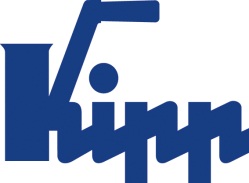 Press release 	Sulz am Neckar, Germany, May 2014For the highest standardsKIPP presents new Premium Locking BoltsWith the high quality Premium Locking Bolts HEINRICH KIPP WERK presents a product extension that sustainably optimizes the portfolio for precision applications. The Premium Locking Bolts are characterized by accurate movement in the guide and a secure engagement in the end position.Locking bolts are used where any change in locking position due to transverse forces should be prevented.  The pin can be moved to a new index position only through manual application. In addition to easy handling, reliability, durability and quality play a particularly vital role - properties that have always been top priority at KIPP.The KIPP program offers premium locking bolts in conical and cylindrical design that are available in both steel and stainless steel. All bolts have a mushroom knob made ​​of black-grey thermoplastic. They are used e.g. in pivoting or rotating fixtures as well as for end stop positioning.A particular innovation in the product group - Premium Locking Bolts - is the design for thin-walled parts. Due to its very thin nut this version is suitable for mounting on components with thin walls. The KIPP Premium Locking Bolts can be fastened in any appropriate position and can also be used on sheet metal constructions.Character with space:Headline:	39 charactersPre-head:	25 charactersText:	1.235 charactersTotal:	1.299 charactersHEINRICH KIPP WERK KGStefanie Beck, MarketingHeubergstrasse 272172 Sulz am Neckar, GermanyTelephone: +49(0)7454 793-30e-mail: s.beck@kipp.com Additional information and press photosSee www.kipp.com, Region: Germany, Category: News/NewsroomPhotos	Image text: These KIPP locking bolts are especially suitable for mounting on thin-walled partscomponent. Photo: KIPP 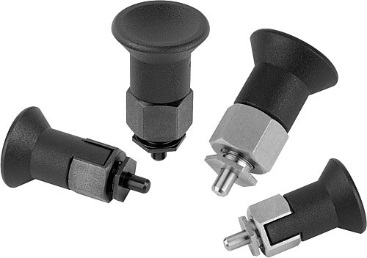 Image file: KIPP_locking_bolts_thin_walled.jpg